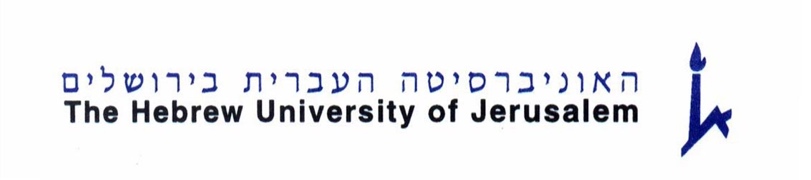 טופס הסכמה להשתתפות במחקרשלום רב,שמנו דניאל בראון ותמיר עצמון, אנו סטודנטים בשנה השנייה לתואר מוסמך בבית הספר לעבודה סוציאלית ולרווחה חברתית באוניברסיטה העברית בירושלים. במסגרת לימודי התואר אנו משתתפים בסמינר מחקר בהנחייתה של פרופ׳ שרון שיוביץ-עזרא. מחקרנו עוסק בהשלכות החברתיות והרגשיות של מגפת הקורונה בקרב אוכלוסיית ה-ASD.בתקופה זו של משבר הקורונה, ובזמן הסגרים במיוחד, האנושות כולה מתמודדת עם אתגרים חסרי תקדים. בשל כך, אנו עורכים מחקר שמטרתו לבחון את השפעות הנגיף על חיינו. אנו מזמינים אותך לענות על סקר מקוון קצר שאורך המילוי שלו כ-10 דקות, אשר יעסוק בהשלכות של תקופת הסגרים של משבר הקורונה, זאת במטרה להתייעל ולשפר את איכות החיים של אנשים על רצף ה-ASD בכלל ובתקופת משבר הקורונה בפרט.השתתפותך במחקר היא על-פי רצונך בלבד. בשאלון אין תשובות נכונות או לא נכונות, מה שחשוב לנו זה מה את/ה באמת חושב/ת ומרגיש/ה. חשוב להדגיש שבמידה ותחוש/י אי-נוחות הנך חופשי/ה לבחור להשיב על חלק מהשאלות בלבד או להפסיק את השתתפותך, מבלי לפגוע בזכויותיך. עם זאת, אנו רואים חשיבות גדולה בלמידה על הנושא ותשובותיך חשובות לנו.בהתאם להנחיות 'חוק הגנת הפרטיות', השאלון הוא אנונימי. כלומר, לא ניתן לדעת מי מילא את השאלון. אנו מבטיחים שתשובותיך תישמרנה בסודיות, במקום שנגיש אך ורק לצוות המחקר, ושהן תשמשנה לצורך מחקר בלבד.אם במהלך או בעקבות השתתפותכם במחקר עולה צורך בתמיכה או בסיוע טיפולי אנו ממליצים ליצור קשר עם מדריך/מטפל אישי או עם עמותת ער״ן (עזרה ראשונה נפשית) באחת מהדרכים הבאות: טלפון: 1201, הודעת   SMS למספר 052-9993544 או דוא״ל:eran1201@eran.org.il .בכל התלבטות לגבי השתתפות במחקר או רצון לקבלת תוצאותיו עם סיומו ניתן לפנות במייל לחוקרים: דניאל בראון danielcobrown@gmail.com ותמיר עצמון  .atsmon1@gmail.comתודה רבה על תשומת הלב ושיתוף הפעולה!דניאל ותמיר.